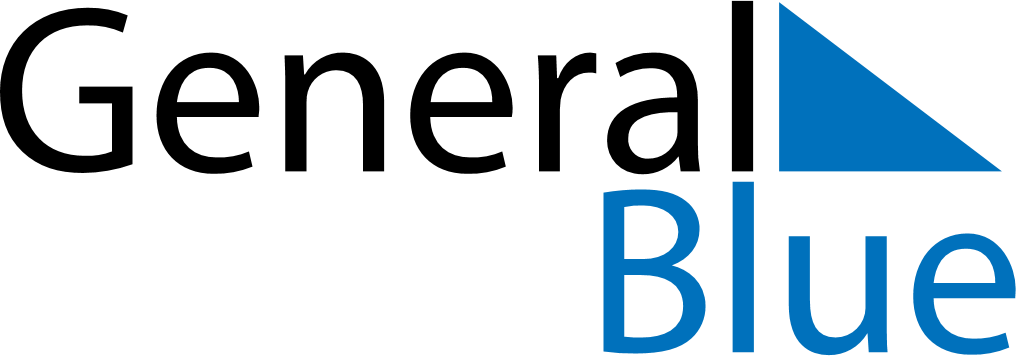 March 2076March 2076March 2076March 2076March 2076SundayMondayTuesdayWednesdayThursdayFridaySaturday12345678910111213141516171819202122232425262728293031